Senate Agenda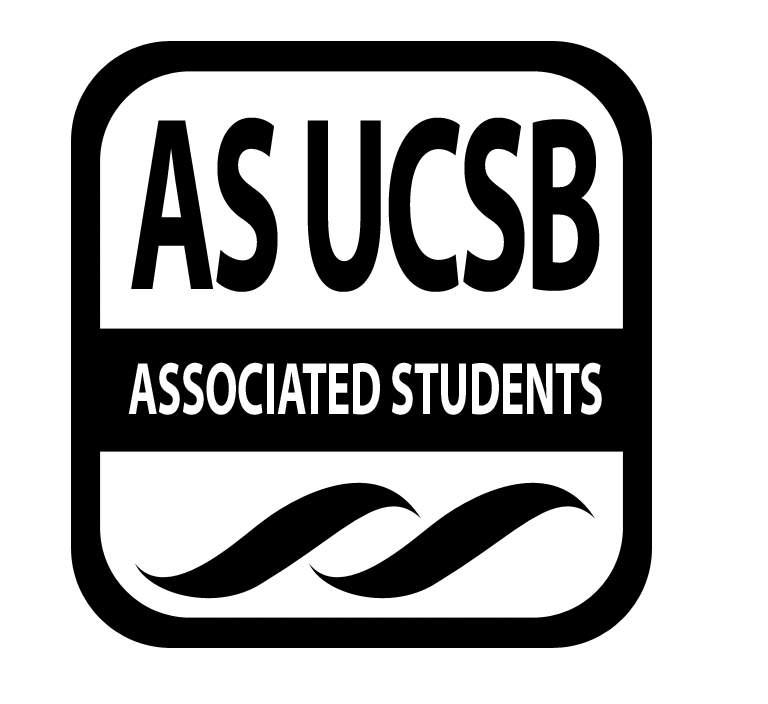 Associated Students June 7, 2014Email VoteCALL TO ORDERA. MEETING BUSINESSRoll Call Acceptance of Excused Absences A-3. 	Acceptance of ProxiesB. ACCEPTANCE of AGENDA/CHANGES to AGENDA Motion to add “A Resolution To Support the Creation of a 24 Hour Café Pilot Program” to New Business. VOTE: Yes: 23 No: 2 PASSEDMotion to accept the agenda (If you vote YES above, this would include the change, if you vote NO above, this would NOT include the change)VOTE: Yes: 25 PASSEDC. Minutes and Allocations C-1 Approval of Senate Marked Agenda/Minutes from Senate: 05/28/14Motion to open the minutes:Strike “Let it be resolved that the Associated Students Executive Director will assure that the money is allocated to the correct account” be added to the end of the let it further be resolved language.” and add “Senate directs Associated Students to donate a total of $1,500 dollars from the AS Internal Vice President’s 2013-2014 Budget and Senate 2013-2014 Budget with the criteria being determined by the fund, and the Associated Student’s Executive Director assuring that this fund is allocated to the appropriate account.” Strike “except not approve Austin Hacker” and change to “except table Austin Hacker”**If any other incorrect statements are noted from the minutes, please let me know. These changes are made due to inaccurate minute taking NOT your opinion on the matter. VOTE: Yes: 24 Abstain: 1  PASSMotion to approve minutes with amendments. VOTE: Yes: 25  PASSC-2 Approve BCC allocation of funding action(s) from the following meeting:  EAB 5/19, EAB 5/20, EAB 5/30, EAB 6/02, Food Bank 6/4, Program Board 6/2, Program Board New Board 6/2, Coastal Fund 5/19, Coastal Fund 6/4, HRB 6/4, QComm 6/2, SCORE 6/2, SIRRC 5/29Staff Recommendation:Motion to bundle and approve all BCC minutes.VOTE: Yes: 22 Abstain: 3  PASSD. ACTION ITEMSMotion to approve Week 8 appointments.  PASSVOTE: Yes: 13 No: 8 Abstain: 2Motion to table Week 8 appointments. NOT PASSEDVOTE: Yes: 5 No: 14 Abstain: 3 Week 9 Tabled Appointments  Motion to approve Week 9 appointments. PASSVOTE: Yes: 22 No: 1Motion to table Week 9 Tabled Appointments NOT PASSEDVOTE: Yes: 1 No: 20 Abstain: 1 Week 10 Appointments PASSMotion to table Week 10 appointments.VOTE: Yes: 23 No: 1 Abstain: 1 Week 10 Additional Appointments PASSMotion to table Week 10 additional appointments.VOTE: Yes: 21 No: 3 Abstain: 1
D-2. Honoraria: Program Board PASSVOTE: Yes: 21 No: 2 Abstain: 2E. BILLS and RESOLUTIONS   E-1. Old Business 	A Bill to Amend Senate Meeting Procedures, Policy 2 to Adopt and Post Senate ClimateMotion to approve A Bill to Amend Senate Meeting Procedures, Policy 2 to Adopt and Post Senate Climate. PASSVOTE: Yes: 18 No: 3 Abstain: 2Motion to table A Bill to Amend Senate Meeting Procedures, Policy 2 to Adopt and Post Senate Climate. NOT PASSEDVOTE: Yes: 3 No: 17 Abstain: 2 A Bill to Amend Article X Section 11 of the AS Legal CodeMotion to approve A Bill to Amend Article X Section 11 of the AS Legal Code. PASSVOTE: Yes: 20 No: 2 Abstain: 1 Motion to table A Bill to Amend Article X Section 11 of the AS Legal Code. NOT PASSEDVOTE: Yes: 1 No: 19 Abstain: 2 E-2 New BusinessA Resolution To Support the Creation of a New Master Plan for Higher Education for the State of CaliforniaMotion to approve A Resolution To Support the Creation of a New Master Plan for Higher Education for the State of California. PASSVOTE: Yes: 22 No: 1 Motion to table A Resolution To Support the Creation of a New Master Plan for Higher Education for the State of California. NOT PASSEDVOTE: Yes: 2 No: 19 Abstain: 1 A Resolution to Stand in Solidarity with the Seattle Pacific University CommunityMotion to approve A Resolution to Stand in Solidarity with the Seattle Pacific University Community. PASSVOTE: Yes: 22 Abstain: 1Motion to table A Resolution to Stand in Solidarity with the Seattle Pacific University Community. NOT PASSEDVOTE: No: 20 Abstain: 2 A Resolution To Support the Creation of a 24 Hour Café Pilot ProgramMotion to approve A Resolution To Support the Creation of a 24 Hour Café Pilot Program. **Vote will only be counted if it is approved to be added to the agenda.VOTE: Yes: 16 No: 5 Abstain: 2 PASSMotion to table A Resolution To Support the Creation of a 24 Hour Café Pilot Program. NOT PASSEDVOTE: Yes: 6 No: 14 Abstain: 2 ADJOURNMENTNameNote: absent (excused/not excused)arrived late (time)departed early (time)proxy (full name)NameNote:absent (excused/not excused)arrived late (time)departed early (time)proxy (full name)Brandon LeeHereJennifer Liem HereBrennan LatimerHereJimmy Villareal HereCarlos Lopez HereJonathan Rothschild HereCasey Firenze HereKevin Koo HereCassandra “Cassie” Mancini HereLiam Stanton HereDaisy Fernandez HereMatthew Santos HereDecember Brown HereMichelle Moreh HereEmani Oakley HereNadia Blant  HereErika Martinez HereNikkalet “Nikka” Kurland HereHaywood Hunter HerePaola Dela Cruz HereHiro Bower HereSteven Kwok HereIzeah Garcia HereZach Gouhliane HereJenna Anderson Here